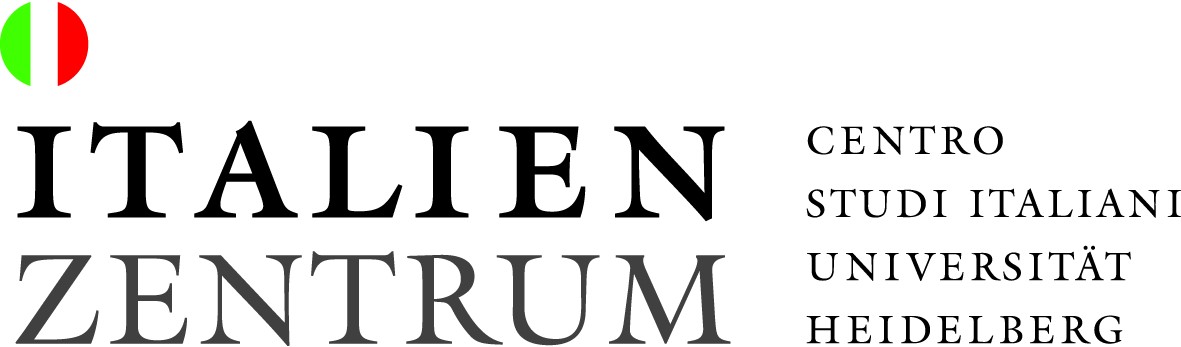 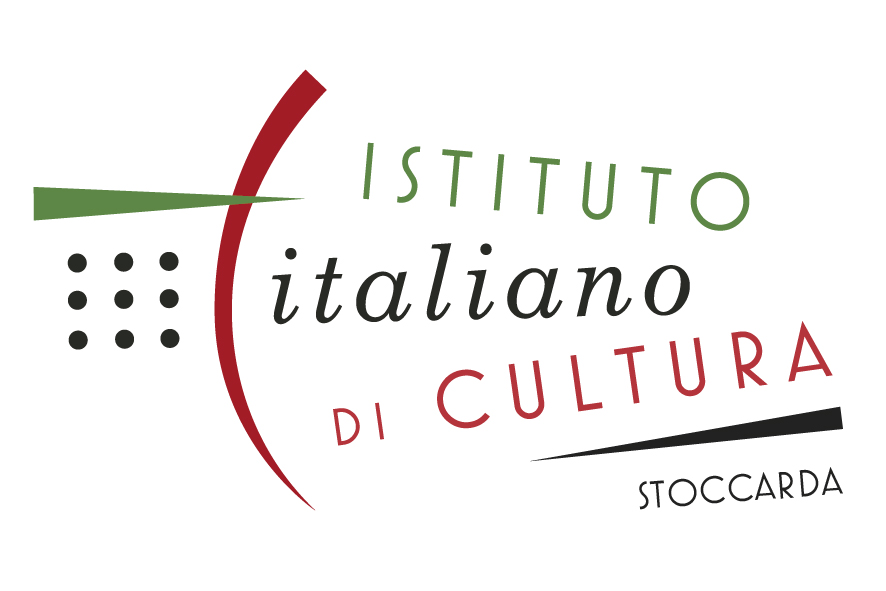 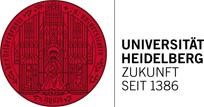 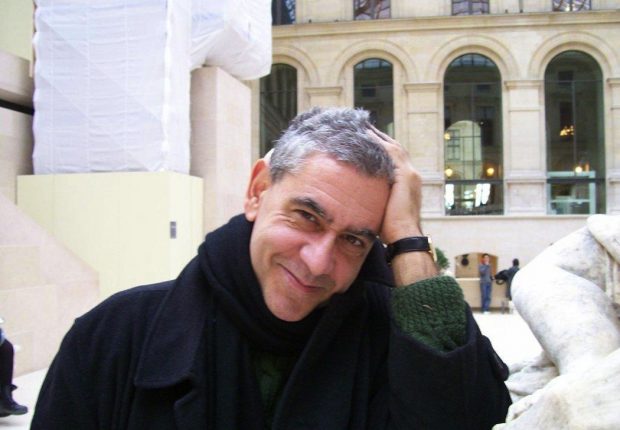 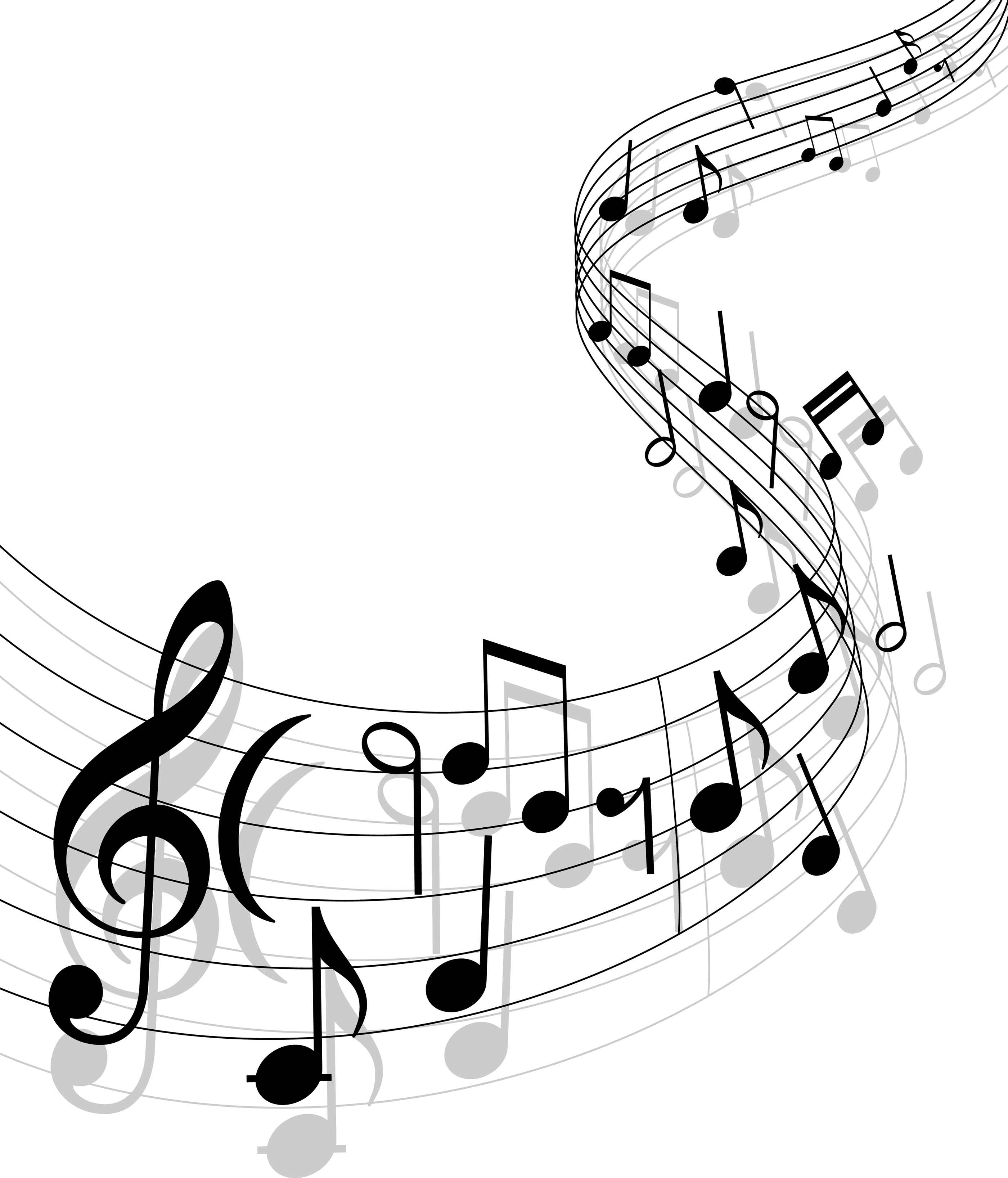 Le “dolenti note”: tratti in movimento nell’italiano contemporaneo. conferenza del professor Giuseppe Patotaordinario di Linguistica italiana presso l’Università di Siena e Accademico della Cruscalunedì 24 giugno 2019 h. 18.00Seminarstraße 3, Romanisches Seminar, Ernst-Robert-Curtius-Saal (RS 218)in lingua italianaPer info mail: mail@italienzentrum.de Pagina Facebook: https://www.facebook.com/Italienzentrum.Heidelberg/